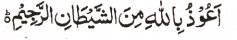 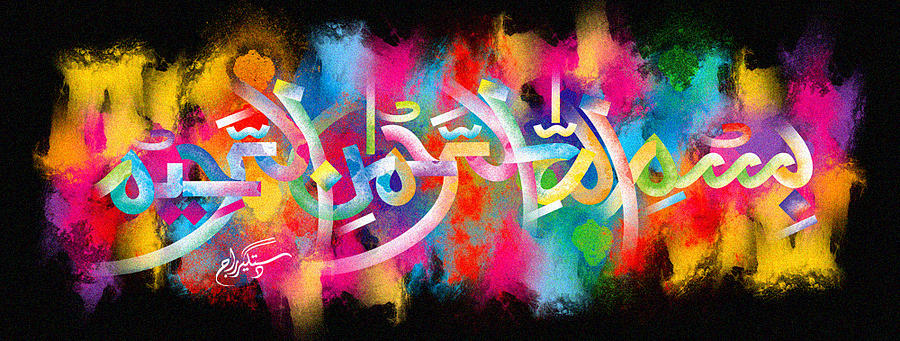 http://dr-umar-azam-islamicmiracles.weebly.com Please see my Site, especially the RESEARCH section and sign my Guest Book with your unique comments. THE NAME OF MUHAMMAD  ON the CANTALOUPE MELON of 1 JANUARY 2016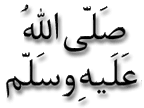 The Exclusive Islamic Miracle Photographs of Dr Umar Elahi AzamSATURDAY 2 JANUARY 2016Manchester, UKAlthough these photographs belong to Dr Umar Azam, readers have permission to use any/all of the photographs as long as the source is acknowledged.  Miracle Photographs, for example, have been shared on Twitter in the recent past.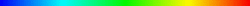 IntroductionThe light-green markings are the impressions that form the Name of Muhammad  and the natural, artistic design is admittedly complex.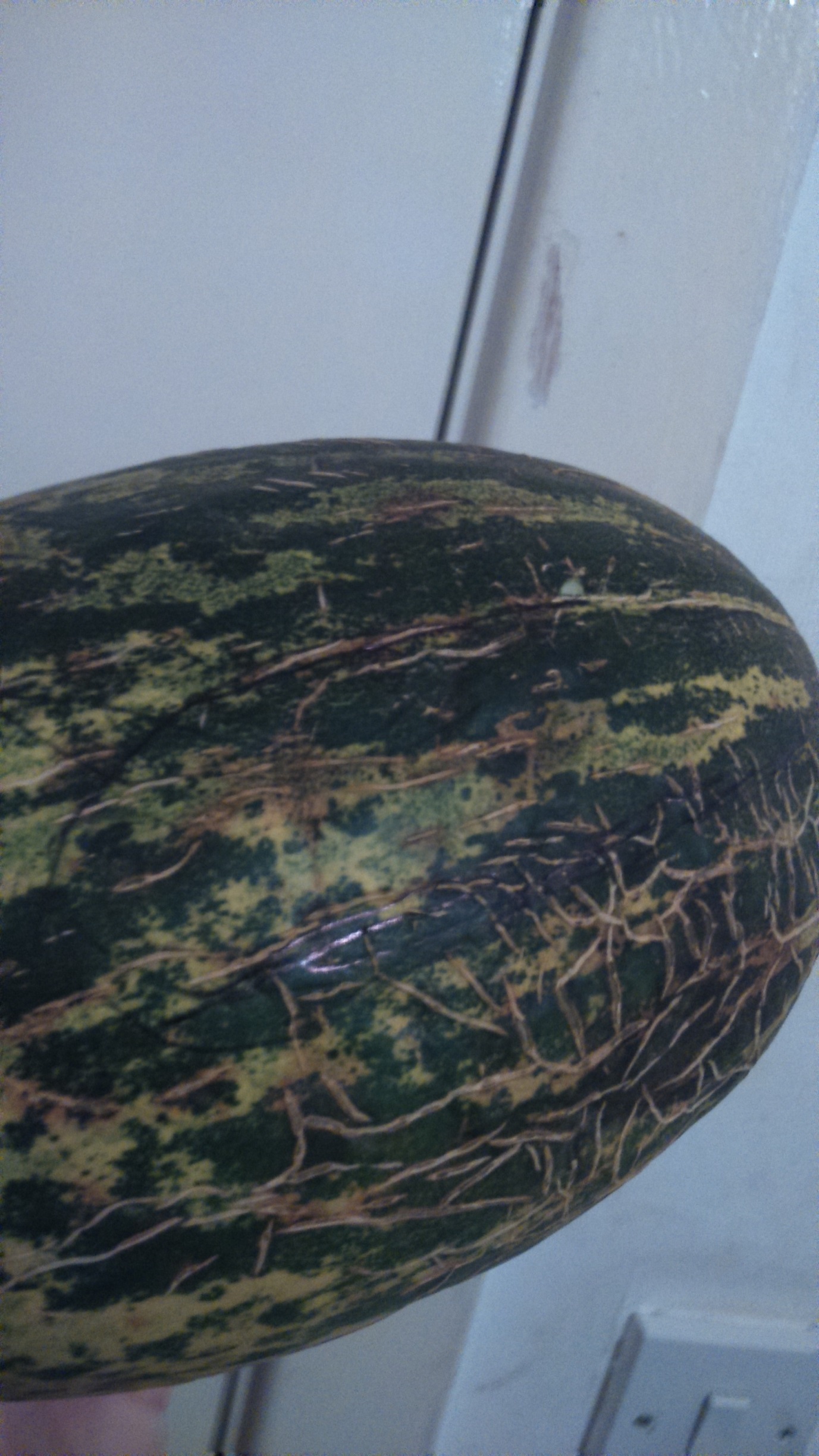 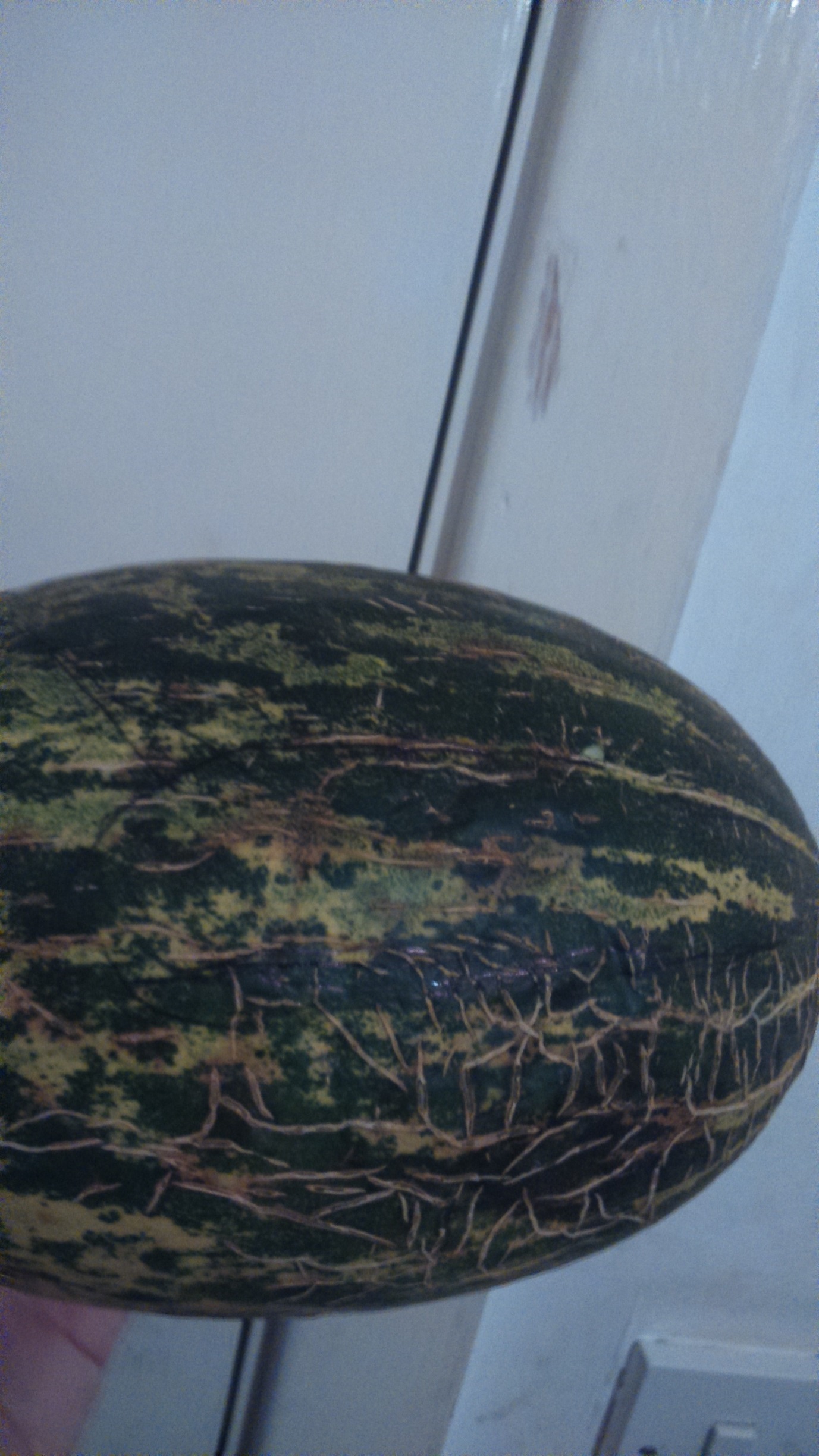 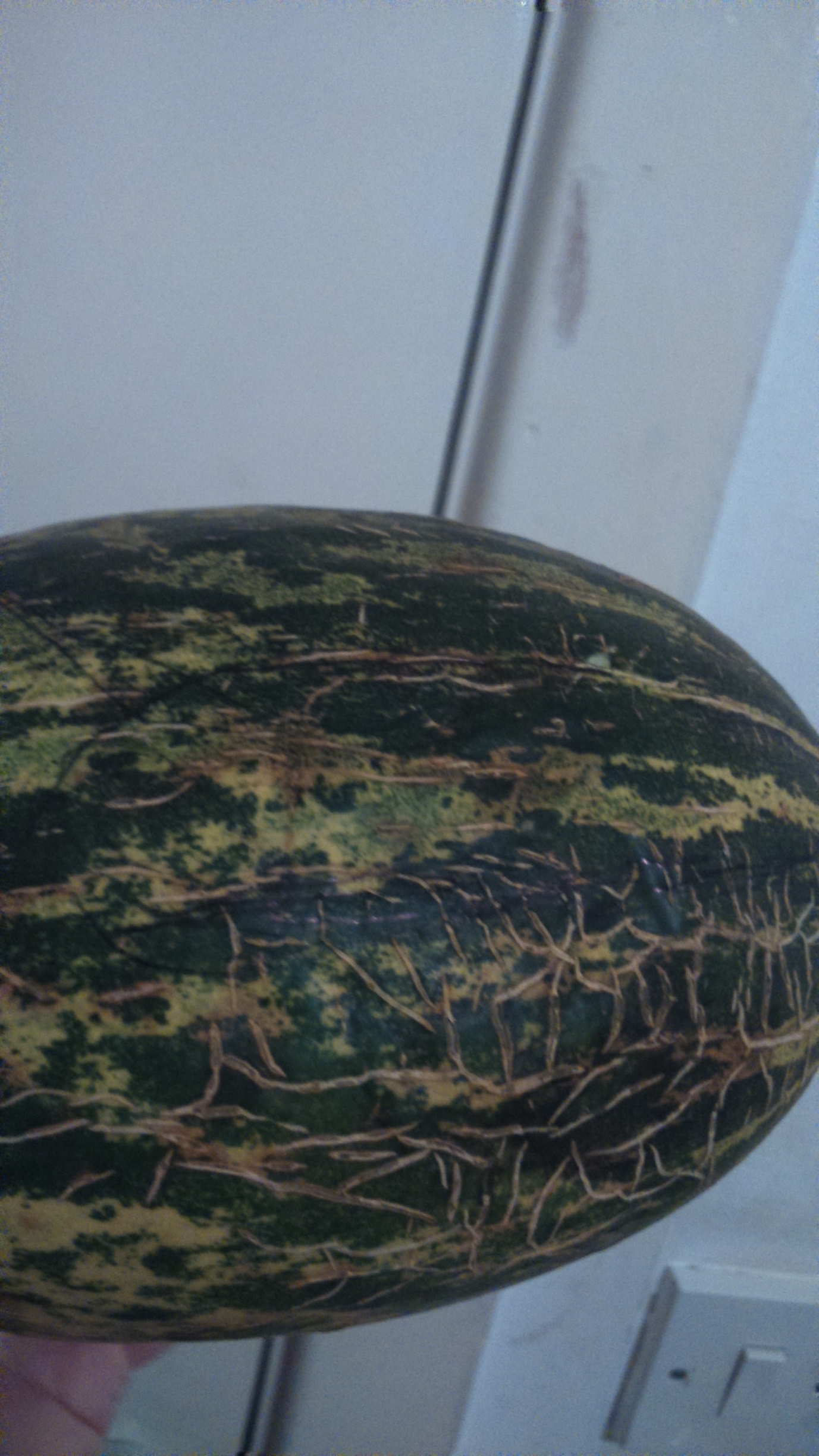 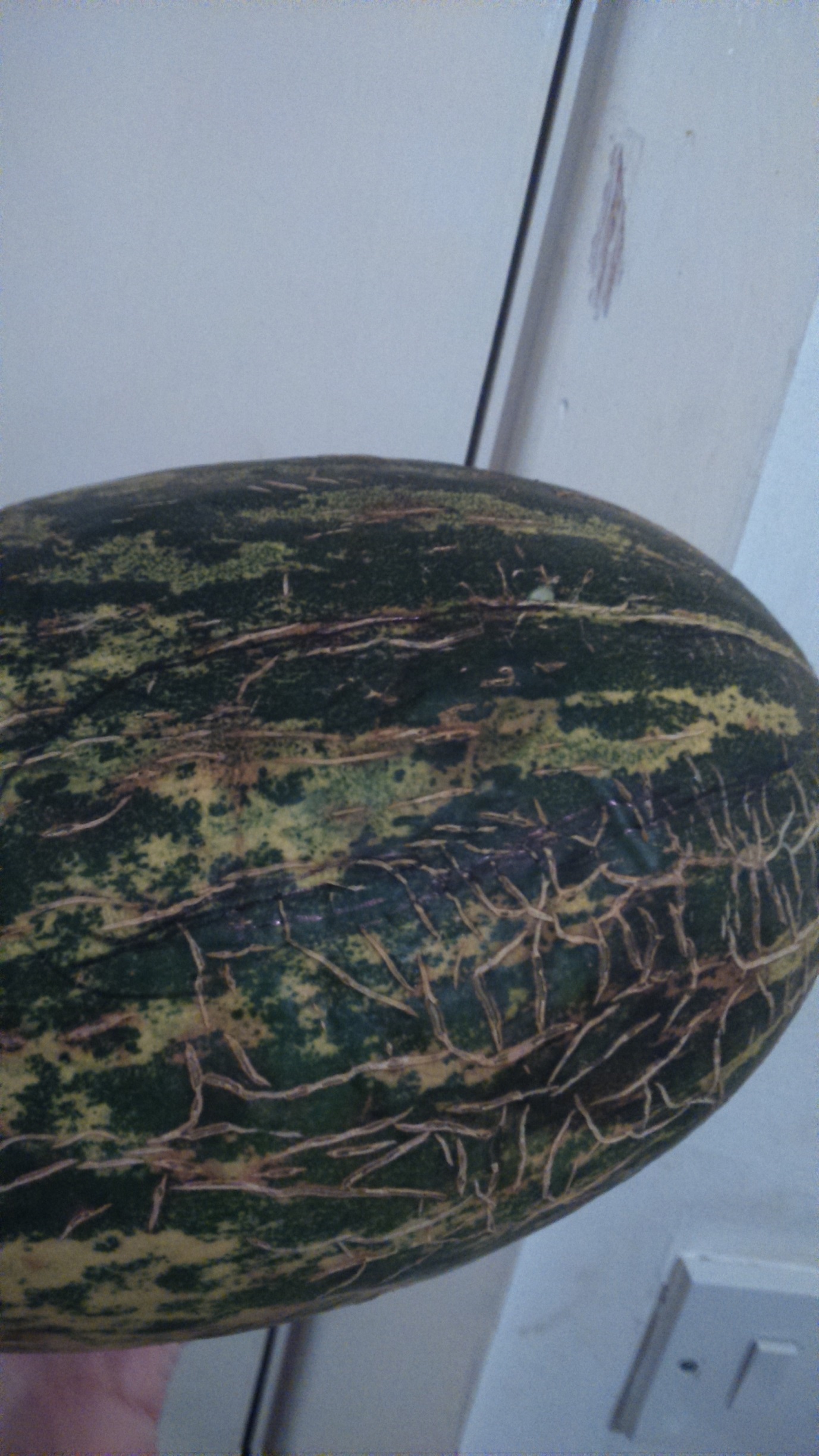 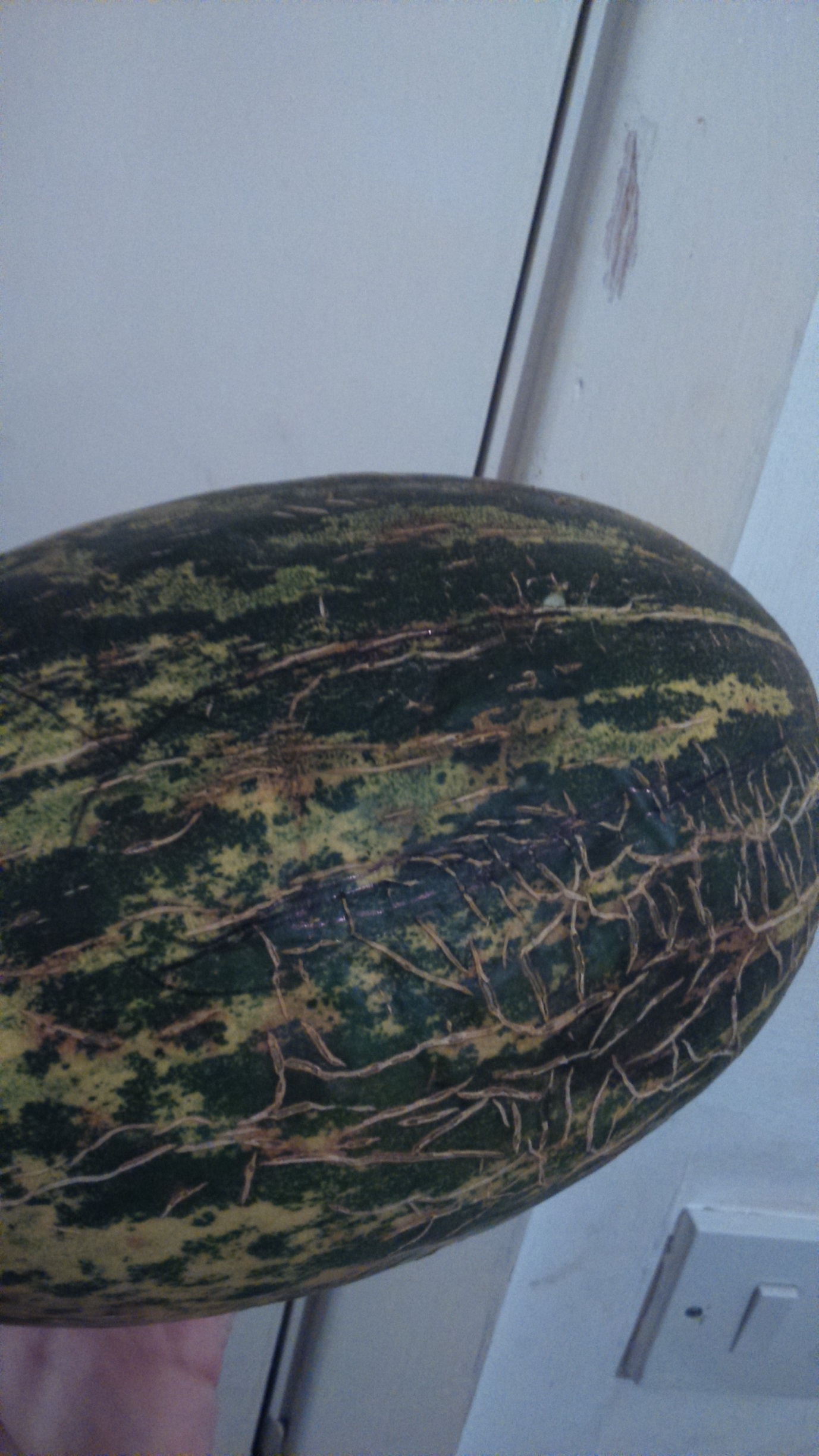 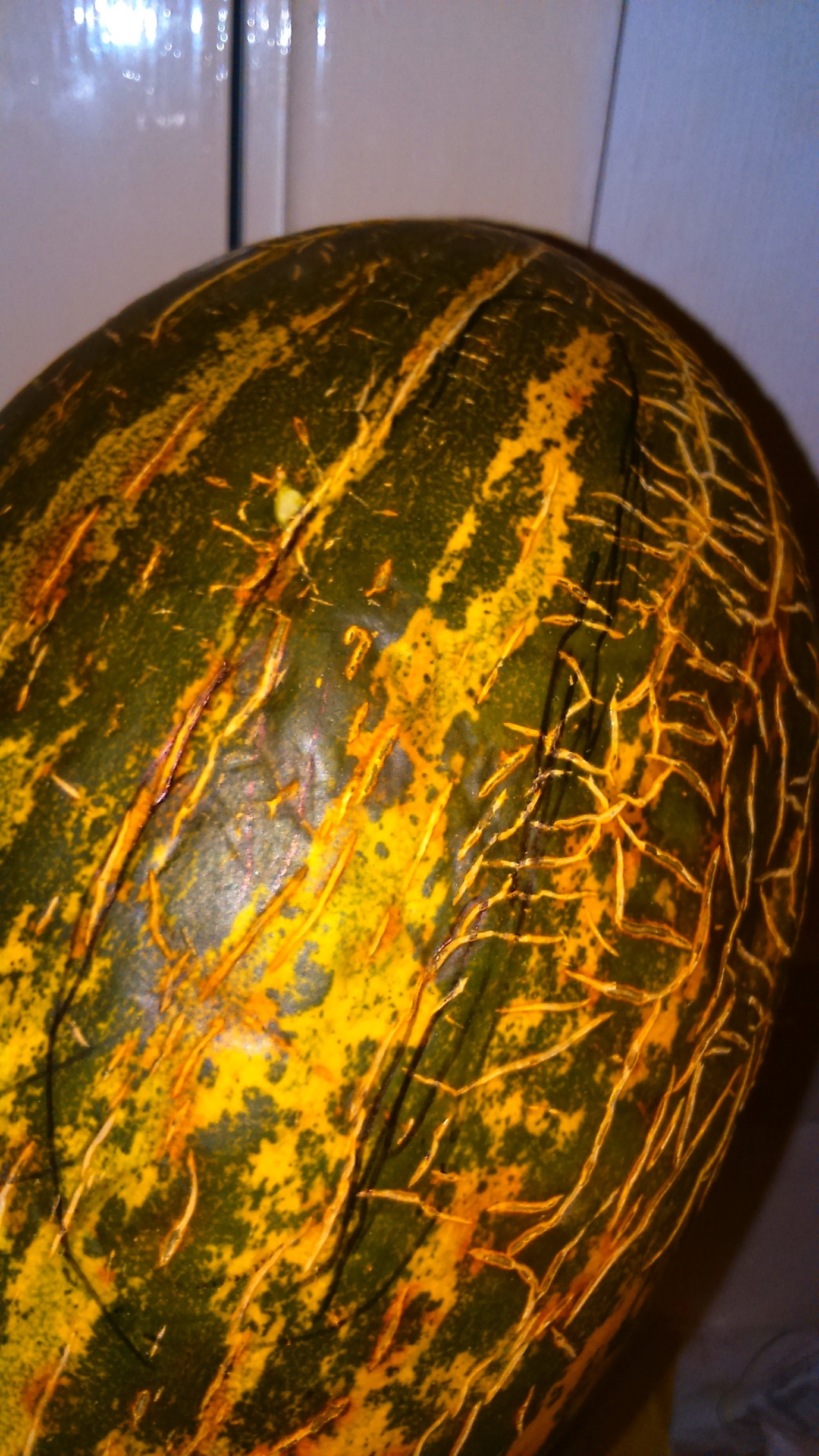 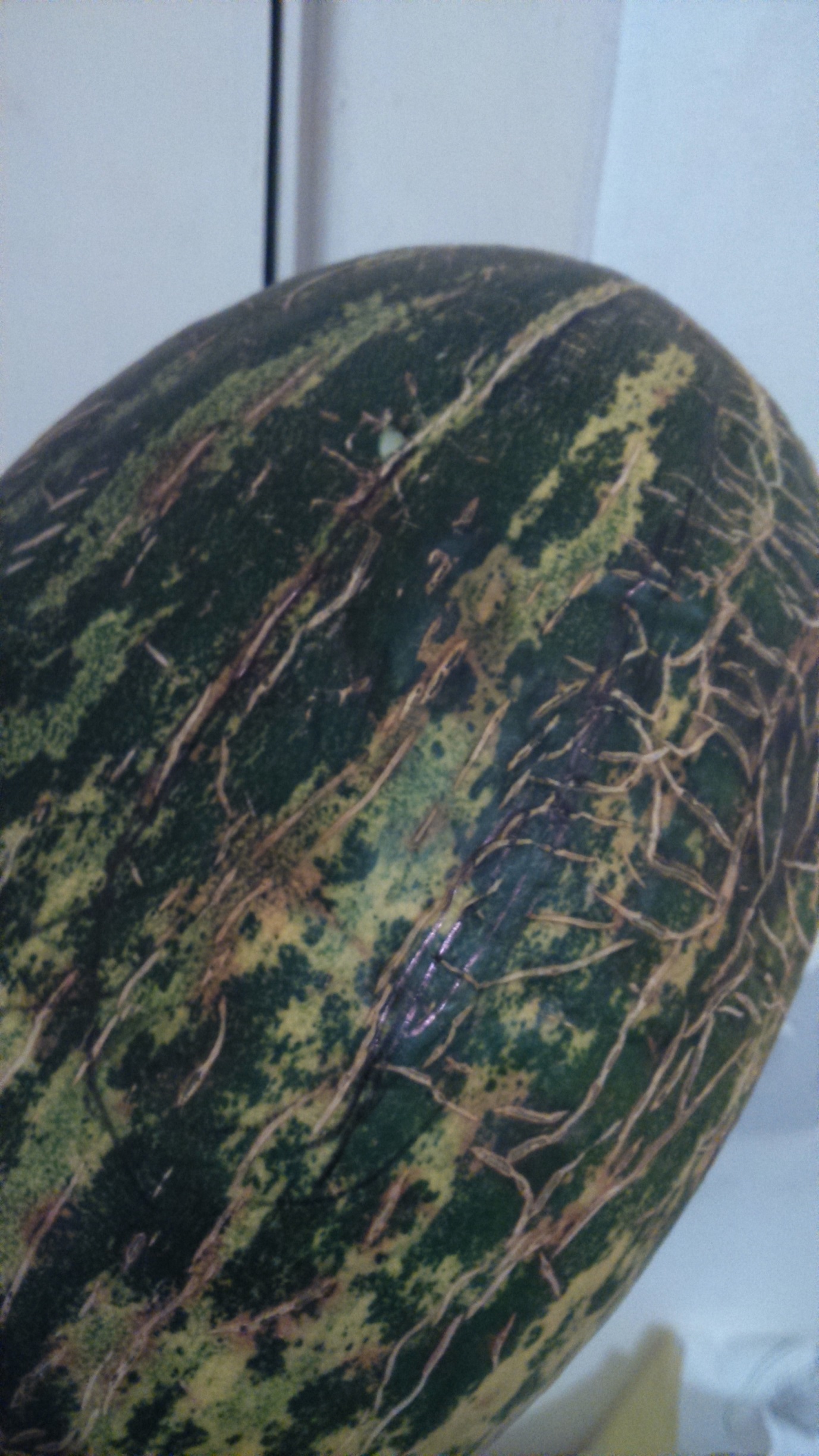 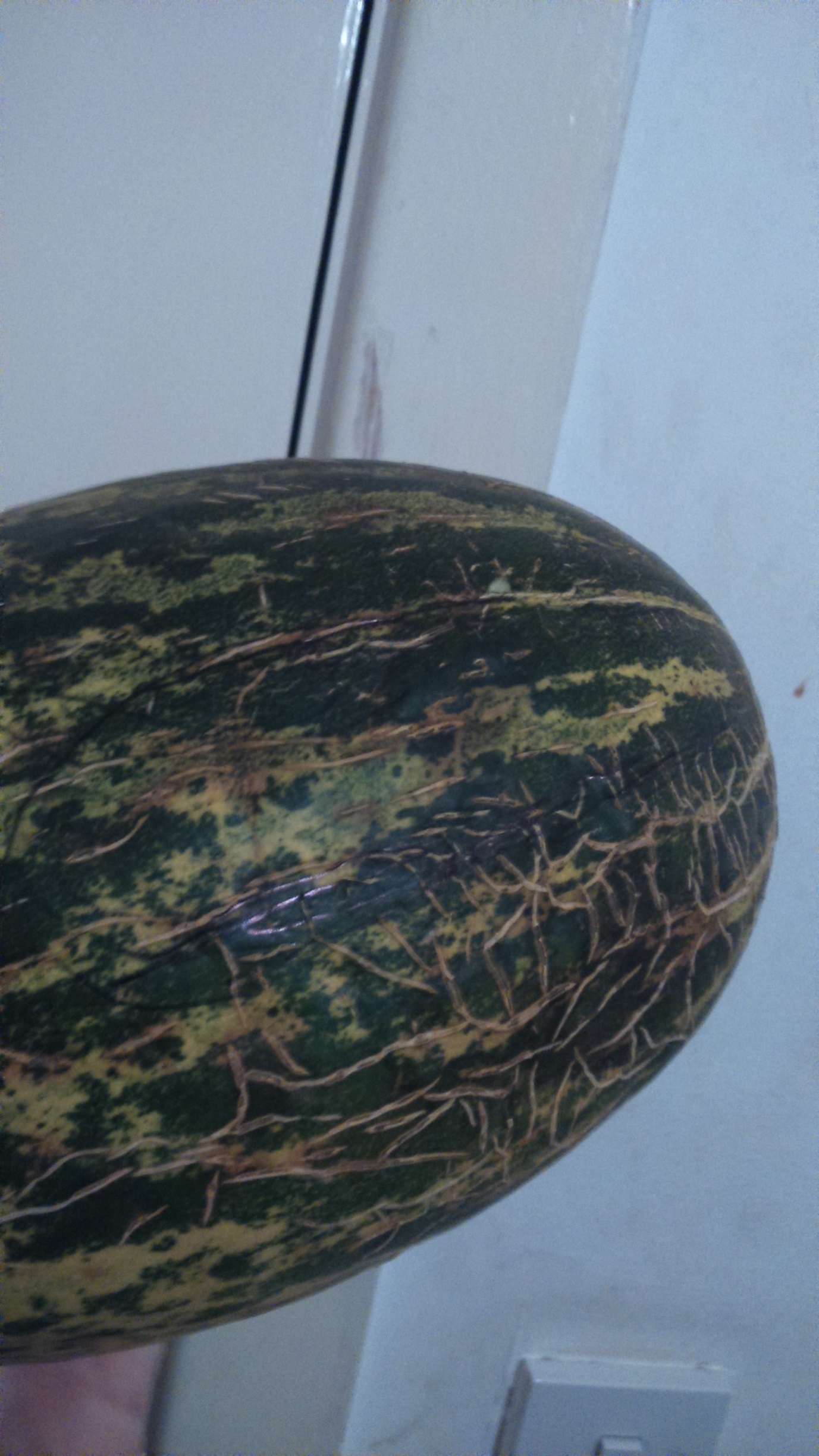 